Προς  				Τα μέλη της Ειδικής Επταμελούς Επιτροπής (τακτικά και αναπληρωματικά) για την εξέλιξη του κ. Νικόλαου Διακάκη  	στη βαθμίδα του Αναπληρωτή καθηγητή ΘΕΜΑ: Ορισμός αξιολογητών για την εξέλιξη του Μόνιμου Επίκουρου καθηγητή, κ. Νικόλαου Διακάκη, στη βαθμίδα του Αναπληρωτή καθηγητή, στο Τμ. Κτηνιατρικής του ΑΠΘ   			          ΠΡΟΣΚΛΗΣΗΚαλούνται τα τακτικά μέλη της Επταμελούς Επιτροπής, την Τρίτη 25 Απριλίου 2017 και ώρα 10:00 π.μ να συνεδριάσουν (μέσω τηλεδιάσκεψης), με μόνο θέμα ημερησίας διάταξης:«Ορισμός δύο αξιολογητών για την εξέλιξη του κ. Νικόλαου Διακάκη, στη βαθμίδα του Αναπληρωτή καθηγητή, στον Τομέα Κλινικών του Τμήματος Κτηνιατρικής, με γνωστικό αντικείμενο «Χειρουργική Ιπποειδών».Σημείωση: - Η συνεδρίαση θα πραγματοποιηθεί στην αίθουσα της Τηλεδιάσκεψης του Τηλεπικοινωνιακού Κέντρου του ΑΠΘ (ισόγειο Νομικής Σχολής), θα αποσταλεί κωδικός από τους Διαχειριστές του Συστήματος κ.κ. Γ. Κουγιουμτζάκη και Τ. Πεταλωτή, (Διευκρινίσεις: τηλ. 2310 999300, email: videoconference@auth.gr).  - Παρακαλείστε, σε περίπτωση κωλύματος συμμετοχής, στην συνεδρίαση της Επταμελούς Επιτροπής, να ενημερώσετε εγκαίρως, τη Γραμματεία (τηλ. 2310995231 και 2310995219) email: info@vet.auth.gr Σας ενημερώνουμε ότι, ύστερα από:Την προκήρυξη της θέσης, στην βαθμίδα του Αναπληρωτή καθηγητή όπου δημοσιεύθηκε με ΦΕΚ 1367/30-12-2016 τ. Γ΄ (κωδικός ανάρτησης στο ΑΠΕΛΛΑ 00002078673)Την έγκριση του μητρώου από τη Συνεδρίαση της Συγκλήτου-ΑΠΘ αρ. 2936/20-12-2016Την Πρόταση του Τμ. Κτηνιατρικής της ΣΕΥ αριθμ. Συν. 547/14-3-2017 Τη Σύμφωνη γνώμη της Κοσμητείας της ΣΕΥ αριθμ. συν. 51/30-3-2017 και Την Απόφαση του Τμ. Κτηνιατρικής της ΣΕΥ αριθμ. Συν. 548/4-4-2017Οριστήκατε, ως μέλη της Ειδικής Επταμελούς Επιτροπής (τακτικά και αναπληρωματικά), για την εξέλιξη του κ. Νικόλαου Διακάκη στη βαθμίδα του Αναπληρωτή καθηγητή στο γνωστικό αντικείμενο «Χειρουργική Ιπποειδών» ως εξής: ΤΑΚΤΙΚΑ ΜΕΛΗΚαρατζιάς Χαρίλαος, Καθηγητής του Τμ. Κτηνιατρικής του Α.Π.Θ. Γνωστικό αντικείμενο: Χειρουργική και Παθολογία ΒοοειδώνΠαπάζογλου Λυσσίμαχος,  Καθηγητής του Τμ. Κτηνιατρικής του Α.Π.Θ. Γνωστικό αντικείμενο: Χειρουργική Πράσινος Νικήτας, Αναπληρωτής  καθηγητής του Τμ. Κτηνιατρικής του Α.Π.Θ.Γνωστικό αντικείμενο: Χειρουργική των ΖώωνΚομνηνού Αναστασία, Αναπληρώτρια καθηγήτρια του Τμ. Κτηνιατρικής του Α.Π.Θ. Γνωστικό αντικείμενο: Χειρουργική των Ζώων-Κτηνιατρική Κατοικιδίων Εξωτικών και Άγριων Ζώων Γαλάτος Απόστολος καθηγητής του Τμ. Κτηνιατρικής του Παν/μιου ΘεσσαλίαςΓνωστικό αντικείμενο: Χειρουργική και Αναισθησιολογία των Ζώων6.   Κάτσιος Χρήστος,  καθηγητής του Τμ. Ιατρικής του Παν/μιου Ιωαννίνων Γνωστικό αντικείμενο: Χειρουργική7.  Geroulanos Stefanos, Professor, Faculty of Medicine School, University of Zurich Γνωστικό Αντικείμενο: SurgeryΑΝΑΠΛΗΡΩΜΑΤΙΚΑ ΜΕΛΗΜπαλλάς Κωνσταντίνος, Αναπληρωτής καθηγητής του Τμ. Ιατρικής του Α.Π.Θ.Γνωστικό αντικείμενο: Γενική ΧειρουργικήΚαμπαρούδης Απόστολος, Καθηγητής του Τμ. Ιατρικής του Α.Π.Θ.Γνωστικό αντικείμενο: Γενική ΧειρουργικήΚεσίσογλου Ισαάκ, Καθηγητής  του Τμ. Ιατρικής του Α.Π.Θ.Γνωστικό αντικείμενο: Γενική ΧειρουργικήΠαπαζιώγας Βασίλειος Αναπληρωτής καθηγητής του Τμ. Ιατρικής του ΑΠΘ  Γνωστικό αντικείμενο: Γενική ΧειρουργικήΛυρατζόπουλος  Νικόλαος, Καθηγητής του Τμ. Ιατρικής του ΔΠΘ Γνωστικό αντικείμενο: Γενική ΧειρουργικήΠολυχρονίδης Αλέξανδρος,  Καθηγητής του Τμ. Ιατρικής του ΔΠΘ Γνωστικό αντικείμενο: Γενική Χειρουργική7.  Demetriades Dimitrios, Professor, School of Medicine, University of Southern California  Γνωστικό Αντικείμενο: SurgeryΜε εκτίμηση,Ο Κοσμήτορας της Σχολής Επιστημών ΥγείαςΓιωργος Καρακιουλακης       Καθηγητής Τμήματος ΙατρικήςΕΛΛΗΝΙΚΗ ΔΗΜΟΚΡΑΤΙΑΣΧΟΛΗ ΕΠΙΣΤΗΜΩΝ ΥΓΕΙΑΣΣΧΟΛΗ ΕΠΙΣΤΗΜΩΝ ΥΓΕΙΑΣΣΧΟΛΗ ΕΠΙΣΤΗΜΩΝ ΥΓΕΙΑΣΣΧΟΛΗ ΕΠΙΣΤΗΜΩΝ ΥΓΕΙΑΣ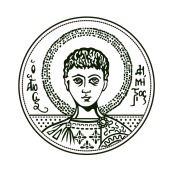 ΚοσμητείαΚοσμητείαΚοσμητείαΚοσμητεία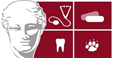 Υπεύθυνη Γραμματείας : Κωνσταντία ΣυμεωνίδουΓραμματειακή Υποστήριξη: Μαρία ΤσίφναΥπεύθυνη Γραμματείας : Κωνσταντία ΣυμεωνίδουΓραμματειακή Υποστήριξη: Μαρία ΤσίφναΥπεύθυνη Γραμματείας : Κωνσταντία ΣυμεωνίδουΓραμματειακή Υποστήριξη: Μαρία ΤσίφναΥπεύθυνη Γραμματείας : Κωνσταντία ΣυμεωνίδουΓραμματειακή Υποστήριξη: Μαρία ΤσίφναΑΡΙΣΤΟΤΕΛΕΙΟ ΠΑΝΕΠΙΣΤΗΜΙΟ ΘΕΣΣΑΛΟΝΙΚΗΣΤηλ.:+30 2310999220Fax:+30 2310999210Θεσσαλονίκη, Αριθμ. Πρωτ. :ΑΡΙΣΤΟΤΕΛΕΙΟ ΠΑΝΕΠΙΣΤΗΜΙΟ ΘΕΣΣΑΛΟΝΙΚΗΣemail: info@health.auth.gr URL:www.auth.gr/healthΘεσσαλονίκη, Αριθμ. Πρωτ. :ΑΡΙΣΤΟΤΕΛΕΙΟ ΠΑΝΕΠΙΣΤΗΜΙΟ ΘΕΣΣΑΛΟΝΙΚΗΣΚτίριο Διοίκησης Τμήματος Ιατρικής, ΠανεπιστημιούποληΔιοίκησης Τμήματος Ιατρικής, ΠανεπιστημιούποληΔιοίκησης Τμήματος Ιατρικής, ΠανεπιστημιούποληΘεσσαλονίκη, Αριθμ. Πρωτ. :Πληροφορίες: Ζαχαρένια  Στ. Συμεωνίδου Τηλ.: 2310-995219- 995231 / Fax 2310-995218 / e-mail:info@vet.auth.gr